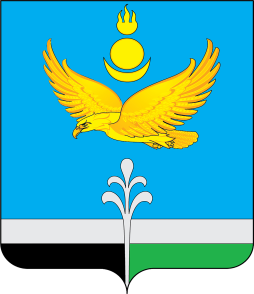 РОССИЙСКАЯ ФЕДЕРАЦИЯИРКУТСКАЯ ОБЛАСТЬНУКУТСКИЙ РАЙОНАДМИНИСТРАЦИЯМУНИЦИПАЛЬНОГО ОБРАЗОВАНИЯ «НУКУТСКИЙ РАЙОН»ПОСТАНОВЛЕНИЕ17 марта 2023                                                  № 102                                        п. НовонукутскийО внесении изменений в Примерное положение об оплате труда работников муниципальныхучреждений культуры муниципального образования«Нукутский район», утвержденного постановлениемАдминистрации муниципального образования«Нукутский район» от 04.10.2021 № 412На основании ст.134 Трудового кодекса Российской Федерации, согласно распоряжению Администрации муниципального образования «Нукутский район» от 01.02.2023 №27 «Об индексации заработной платы работников муниципальных учреждений муниципального образования «Нукутский район», руководствуясь ст.35 Устава муниципального образования «Нукутский район»,  АдминистрацияПОСТАНОВЛЯЕТ:Внести в постановление Администрации муниципального образования «Нукутский район» от 04.10.2021 №412 «Об утверждении Примерного положения об оплате труда работников муниципальных учреждений культуры муниципального образования «Нукутский район» следующие изменения: Приложение №1 к Примерному положению об оплате труда работников муниципальных учреждений культуры муниципального образования «Нукутский район» изложить в новой редакции согласно Приложению №1 к настоящему постановлению.П.33 Главы 3 «Стимулирующие выплаты» изложить в новой редакции:«33. К стимулирующим выплатам за стаж непрерывной работы:1) надбавка за непрерывный стаж работы – в следующих размерах:а) при стаже работы от 3 до 5 лет – 0,10;б) при стаже работы от 5 до 10 лет – 0,15;в) при стаже работы от 10 до 15 лет – 0,20;г) свыше 15 лет – 0,30.За стаж непрерывной работы, включаются периоды работы в учреждениях, не менее трех лет, в течение которых трудовые отношения не прерывались на срок более шести календарных месяцев подряд. Надбавка за стаж работы устанавливается основному персоналу по занимаемой должности.Основным документом для определения стажа работы, дающего право на получение ежемесячной надбавки за непрерывный стаж работы, является трудовая книжка и сведения о трудовой деятельности на бумажном носителе, заверенная надлежащим образом, (военный билет).      Назначение ежемесячной надбавки за непрерывный стаж работы оформляется соответствующим правовым актом. Ответственность за своевременный пересмотр размера ежемесячной надбавки за непрерывный стаж работы возлагается на руководителя учреждения.».  Опубликовать настоящее постановление в печатном издании «Официальный курьер» и разместить на официальном сайте муниципального образования «Нукутский район».Настоящее постановление распространяется на правоотношения, возникшие с 1 января 2023 г. Контроль за исполнением настоящего постановления возложить на заместителя мэра муниципального образования «Нукутский район» по социальным вопросам  М.П.Хойлову.Вр.и.о. мэра		                                                    С.В. АндриановРАЗМЕРЫ МИНИМАЛЬНЫХ ОКЛАДОВ РАБОТНИКОВ МУНИЦИПАЛЬНЫХУЧРЕЖДЕНИЙ КУЛЬТУРЫ МУНИЦИПАЛЬНОГО ОБРАЗОВАНИЯ «НУКУТСКИЙ РАЙОН», ПО ПРОФЕССИОНАЛЬНЫМ КВАЛИФИКАЦИОННЫМ ГРУППАМ 1. Профессиональные квалификационные группы должностей работников образования, утвержденные приказом Минздравсоцразвития России от 5 мая 2008 г. №216н (за исключением должностей работников высшего и дополнительного профессионального образования)2. Профессиональные квалификационные группы общеотраслевых должностей руководителей, специалистов и служащих, утвержденные приказом Минздравсоцразвития России от 29 мая 2008 г. №247н 3. Профессиональные квалификационные группы должностей работников культуры, искусства и кинематографии, утвержденные приказом Минздравсоцразвития России от 31 августа 2007 года №5704. Профессиональные квалификационные группы общеотраслевых профессий рабочих, утвержденные приказом Минздравсоцразвития России от 29 мая 2008 г. № 248н».Приложение №1к постановлению Администрации МО «Нукутский район»от 17.03.2023 № 102«Приложение №1 к Примерному положениюоб оплате труда работниковмуниципальных учреждений культурымуниципального образования «Нукутский район»Наименование должности (профессии)Размер минимального оклада, руб.Профессиональная квалификационная группа должностей педагогических работниковПрофессиональная квалификационная группа должностей педагогических работников1 квалификационный уровень1 квалификационный уровеньМузыкальный руководитель82682 квалификационный уровень2 квалификационный уровеньИнструктор-методист9544Концертмейстер9544Педагог дополнительного образования9544Педагог-организатор95443 квалификационный уровень3 квалификационный уровеньПедагог-психолог8594Старший педагог дополнительного образования85944 квалификационный уровень4 квалификационный уровеньПреподаватель (кроме должностей преподавателей, отнесенных к профессорско-преподавательскому составу)9544Старший методист9544Профессиональная квалификационная группа «Общеотраслевые должности служащих первого уровня»Профессиональная квалификационная группа «Общеотраслевые должности служащих первого уровня»1 квалификационный уровень1 квалификационный уровеньДелопроизводитель7192Кассир7192Секретарь7192Иные должности, предусмотренные приказомМинздравсоцразвития России от 29 мая 2008 года №247н, по данной ПКГ71922 квалификационный уровень2 квалификационный уровеньДолжности служащих первого квалификационного уровня, по которым может устанавливаться производное должностное наименование "старший" (для должностей специалистов (служащих), квалификационными характеристиками по которым предусматриваются квалификационные категории, должностное наименование "старший" не применяется)7497Профессиональная квалификационная группа «Общеотраслевые должности служащих второго уровня»Профессиональная квалификационная группа «Общеотраслевые должности служащих второго уровня»1 квалификационный уровень1 квалификационный уровеньАдминистратор7846Инспекторы: по кадрам, по контролю за исполнением поручений7846Техник7846Художник7846Лаборант7846Специалист по работе с молодежью7846Специалист по социальной работе с молодежью7846Иные должности, предусмотренные приказомМинздравсоцразвития России от 29 мая 2008 года №247н, по данной ПКГ78462 квалификационный уровень2 квалификационный уровеньЗаведующий хозяйством8021Иные должности, предусмотренные приказомМинздравсоцразвития России от 29 мая 2008 года №247н, по данной ПКГ8021Должности служащих первого квалификационного уровня, по которым устанавливается II внутридолжностная категория8021Должности служащих первого квалификационного уровня, по которым устанавливается производное должностное наименование «старший» (для должностей специалистов (служащих), квалификационными характеристиками по которым предусматриваются квалификационные категории, должностное наименование «старший» не применяется)80213 квалификационный уровень3 квалификационный уровеньНачальник хозяйственного отдела8583Иные должности, предусмотренные приказомМинздравсоцразвития России от 29 мая 2008 года №247н, по данной ПКГ8583Должности служащих первого квалификационного уровня, по которым устанавливается 1 внутридолжностная категория85834 квалификационный уровень4 квалификационный уровеньМеханик8943Должности служащих первого квалификационного уровня, по которым может устанавливаться производное должностное наименование «ведущий»5 квалификационный уровень5 квалификационный уровеньНачальник (заведующий) мастерской, начальник участка (смены), начальник цеха9360Профессиональная квалификационная группа «Общеотраслевые должности служащих третьего уровня»Профессиональная квалификационная группа «Общеотраслевые должности служащих третьего уровня»1 квалификационный уровень1 квалификационный уровеньБухгалтер9732Инженер9732Инженер-программист (программист)9732Специалист по кадрам9732Специалист в сфере закупок9732Экономист9732Юрисконсульт9732Иные должности, предусмотренные приказомМинздравсоцразвития России от 29 мая 2008 года №247н, по данной ПКГ97322 квалификационный уровень2 квалификационный уровеньДолжности служащих первого квалификационного уровня, по которым может устанавливаться II внутридолжностная категория102703 квалификационный уровень3 квалификационный уровеньДолжности служащих первого квалификационного уровня, по которым может устанавливаться I внутридолжностная категория111924 квалификационный уровень4 квалификационный уровеньДолжности служащих первого квалификационного уровня, по которым может устанавливаться производное должностное наименование «ведущий»121285 квалификационный уровень5 квалификационный уровеньГлавный специалист в отделах, отделениях, лабораториях, мастерских, заместитель главного бухгалтера13061Профессиональная квалификационная группа «Общеотраслевые должности служащих четвертого уровня»Профессиональная квалификационная группа «Общеотраслевые должности служащих четвертого уровня»1 квалификационный уровень1 квалификационный уровеньНачальники отделов, предусмотренных приказомМинздравсоцразвития России от 29 мая 2008 года №247н, по данной ПКГ134412 квалификационный уровень2 квалификационный уровеньГлавные: аналитик, специалист по защите информации, технолог, эксперт, механик, энергетик, диспетчер (за исключением случаев, когда должность с наименованием «главный» является составной частью должности руководителя или заместителя руководителя учреждения либо исполнение функций по должности специалиста с наименованием «главный» возлагается на руководителя или заместителя руководителя организации)136263 квалификационный уровень3 квалификационный уровеньДиректор (начальник, заведующий) филиала, другого обособленного структурного подразделения14001Профессиональная квалификационная группа «Должности технических исполнителей и артистов вспомогательного состава»Профессиональная квалификационная группа «Должности технических исполнителей и артистов вспомогательного состава»Артист вспомогательного состава театров и концертных организаций7539Смотритель музейный7539Контролер билетов7539Профессиональная квалификационная группа «Должности работников культуры, искусства и кинематографии среднего звена»Профессиональная квалификационная группа «Должности работников культуры, искусства и кинематографии среднего звена»Заведующий билетными кассами9121Заведующий костюмерной9121Артист оркестра (ансамбля), обслуживающего кинотеатры, рестораны, кафе и танцевальные площадки9121Организатор экскурсий9121Руководитель кружка, любительского объединения, клуба по интересам9121Распорядитель танцевального вечера, ведущий дискотеки, руководитель музыкальной части дискотеки9121Культорганизатор9121Ассистенты: режиссера, дирижера, балетмейстера, хормейстера9121Помощник режиссера9121Мастер участка ремонта и реставрации фильмофонда9121Аккомпаниатор9121Иные должности, предусмотренные приказомМинздравсоцразвития России от 31 августа 2007 года №570, по данной ПКГ9121Профессиональная квалификационная группа «Должности работников культуры, искусства и кинематографии ведущего звена»Профессиональная квалификационная группа «Должности работников культуры, искусства и кинематографии ведущего звена»Библиотекарь10482Ведущий библиотекарь10482Главный библиограф10482Ведущий библиограф10482Художник-бутафор10482Художник-гример10482Художник-оформитель10482Художник-конструктор10482Художник-скульптор10482Художник по свету10482Художник-модельер театрального костюма10482Художник-реставратор10482Художник-постановщик10482Художник-фотограф10482Аккомпаниатор-концертмейстер10482Администратор (старший администратор)10482Методист (ведущий) библиотеки, клубного учреждения, музея, научно-методического центра народного творчества, дома народного творчества, центра народной культуры (культуры и досуга) и других аналогичных учреждений и организаций10482Редактор библиотеки, клубного учреждения, музея, научно-методического центра народного творчества, дома народного творчества, центра народной культуры (культуры и досуга) и других аналогичных учреждений и организаций10482Артист-вокалист (солист)10482Артист балета10482Артист хора10482Артист оркестра ансамблей песни и танца, артист эстрадного оркестра (ансамбля)10482Артист балета ансамбля песни и танца, танцевального коллектива10482Артист хора ансамбля песни и танца, хорового коллектива10482Артисты - концертные исполнители (всех жанров), кроме артистов - концертных исполнителей вспомогательного состава10482Хранитель фондов10482Редактор (музыкальный редактор)10482Специалист по фольклору10482Специалист по жанрам творчества10482Специалист по методике клубной работы10482Методист по составлению кинопрограмм10482Монтажер10482Кинооператор10482Звукооператор10482Ассистент кинооператора10482Ассистент кинорежиссера10482Иные должности, предусмотренные приказомМинздравсоцразвития России от 31 августа 2007 года №570, по данной ПКГ10482Профессиональная квалификационная группа «Должности руководящего состава учреждений культуры, искусства и кинематографии»Профессиональная квалификационная группа «Должности руководящего состава учреждений культуры, искусства и кинематографии»Главный балетмейстер11964Главный хормейстер11964Главный художник, режиссер-постановщик, балетмейстер-постановщик11964Заведующий музыкальной частью11964Заведующий отделом (сектором) библиотеки11964Заведующий отделом (сектором) музея11964Заведующий передвижной выставкой музея11964Режиссер (дирижер, балетмейстер, хормейстер)11964Звукорежиссер11964Главный хранитель фондов11964Заведующий реставрационной мастерской11964Заведующий отделом (сектором) дома (дворца) культуры, парка культуры и отдыха, научно-методического центра народного творчества, дома народного творчества, центра народной культуры (культуры и досуга) и других аналогичных учреждений и организаций, заведующий художественно-оформительской мастерской11964Заведующий отделением (пунктом) по прокату кино- и видеофильмов11964Режиссер массовых представлений11964Кинорежиссер11964Руководитель клубного формирования - любительского объединения, студии, коллектива самодеятельного искусства, клуба по интересам11964Профессиональная квалификационная группа «Общеотраслевые профессии рабочих первого уровня»Профессиональная квалификационная группа «Общеотраслевые профессии рабочих первого уровня»1 квалификационный уровень1 квалификационный уровеньНаименования профессий рабочих, по которым предусмотрено присвоение 1, 2 и 3 квалификационных разрядов в соответствии с Единым тарифно-квалификационным справочником работ и профессий рабочих7192Буфетчица7192Контролер-кассир7192Кладовщик7192Кастелянша7192Кассир билетный7192Гардеробщик7192Дворник7192Демонстратор одежды7192Подсобный рабочий7192Швея по ремонту одежды7192Оператор электрокотельной7192Рабочий по комплексному обслуживанию и ремонту зданий7192Рабочий по стирке и ремонту спецодежды7192Слесарь-электрик7192Слесарь-сантехник7192Слесарь по ремонту оборудования7192Сторож (вахтер)7192Уборщик производственных помещений7192Уборщик служебных помещений7192Уборщик территорий71922 квалификационный уровень2 квалификационный уровеньПрофессии рабочих, отнесенные к первому квалификационному уровню, при выполнении работ по профессии с производным наименованием "старший" (старший по смене)7697Профессиональная квалификационная группа "Общеотраслевые профессии рабочих второго уровня"Профессиональная квалификационная группа "Общеотраслевые профессии рабочих второго уровня"1 квалификационный уровень1 квалификационный уровеньНаименования профессий рабочих, по которым предусмотрено присвоение 4 и 5 квалификационных разрядов в соответствии с Единым тарифно-квалификационным справочником работ и профессий рабочих8658Электромонтер по ремонту и обслуживанию электрооборудования8658Водитель автомобиля8658Оператор электронно-вычислительных и вычислительных машин8658Иные профессии, утвержденные приказом Минздравсоцразвития России от 29 мая 2008 года №248н, по данной ПКГ 1 квалификационного уровня86582 квалификационный уровень2 квалификационный уровеньНаименования профессий рабочих, по которым предусмотрено присвоение 6 и 7 квалификационных разрядов в соответствии с Единым тарифно-квалификационным справочником работ и профессий рабочих99843 квалификационный уровень3 квалификационный уровеньНаименования профессий рабочих, по которым предусмотрено присвоение 8 квалификационного разряда в соответствии с Единым тарифно-квалификационным справочником работ и профессий рабочих107134 квалификационный уровень4 квалификационный уровеньНаименования профессий рабочих, предусмотренных 1 - 3 квалификационными уровнями настоящей профессиональной квалификационной группы, выполняющих важные (особо важные) и ответственные (особо ответственные) работы11479